Nastavni predmet: Engleski jezikRazred I odjeljenje: IV-2Nastavna jedinica: Sum up 3Datum: 26.03.2020.Schoolwork                                                                                              26th   March 2020SUM UP 3Uradite u školske sveske sljedeće rečenice. A još ćemo o  ovome razgovarati na času. 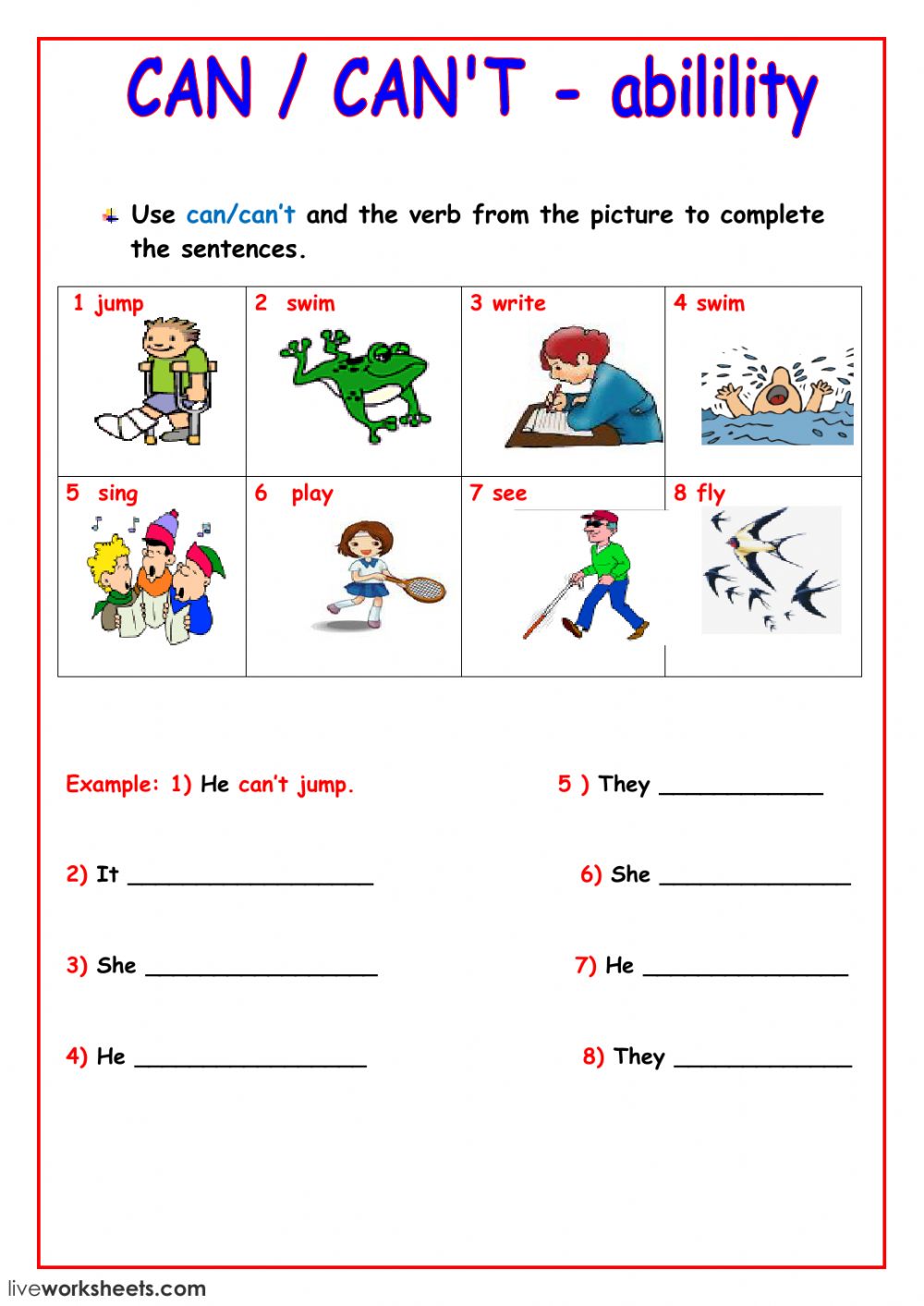 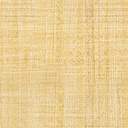 2. 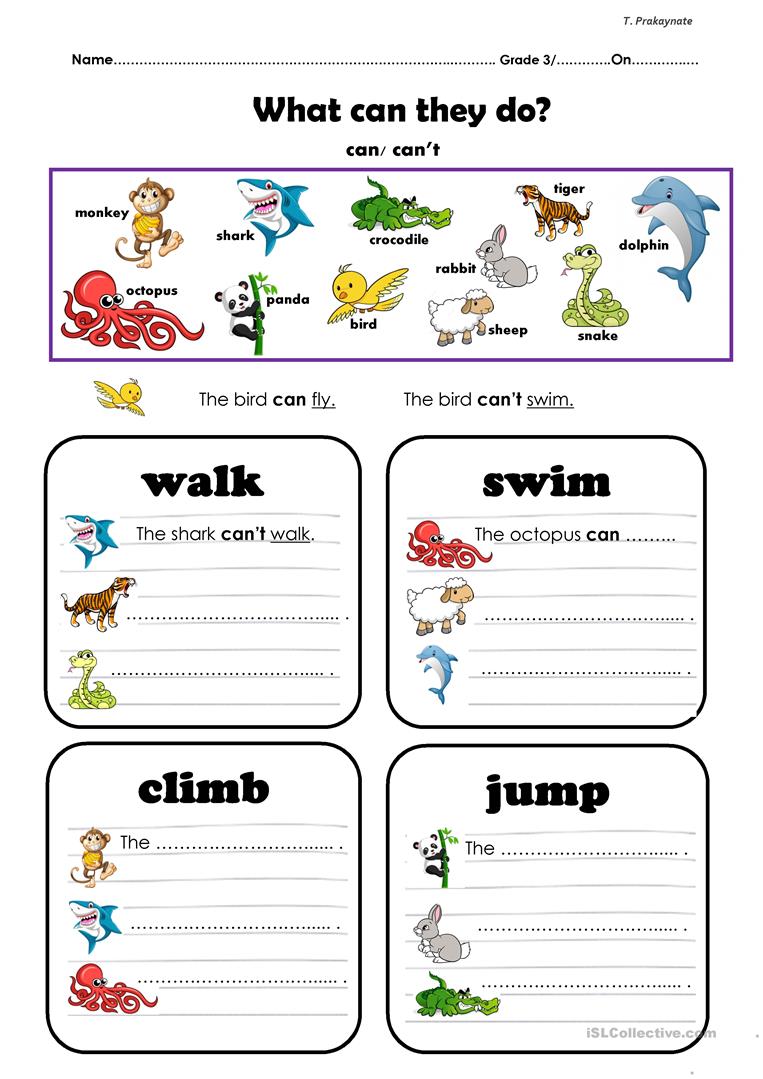 Homework ( Zadaća):   Rečenice koje ne stignete napisati za vrijeme našeg časa, dovršite ih za zadaću. Rok: 29.03.2020.Keep up the good work! BYE.